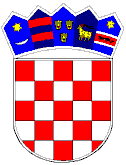 REPUBLIKA HRVATSKAVUKOVARSKO-SRIJEMSKA ŽUPANIJA OPĆINA TOVARNIK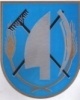  OPĆINSKO VIJEĆEKLASA:   021-05/18-03/21URBROJ: 2188/12-04-18-1Tovarnik,  04.05.2018.  Temeljem  čl. 10. Zakona o plaćama u lokalnoj i područnoj ( regionalnoj ) samoupravi  ("Narodne Novine" br. 28/10) i čl. 31. Statuta Općine Tovarnik ( Službeni vjesnik Vukovarsko-srijemske županije 4/13, 14/13 i 1/18 ), Općinsko vijeće Općine Tovarnik , na svojoj 7. sjednici održanoj 04. svibnja 2018. godine d o n o s i ODLUKU O KOEFICIJENTU ZA OBRAČUN PLAĆE SLUŽBENIKA JEDINSTVENOG UPRAVNOG ODJELA OPĆINE TOVARNIKČlanak 1.Ovom odlukom određuju se koeficijenti za obračun plaće službenika u Jedinstvenom upravnom odjelu Općine Tovarnik za privremena radna mjesta radna mjesta: viši referent-voditelj na projektu Zaželi i referent- asistent na projektu Zaželi i  prema sistematizaciji radnih mjesta.Članak 2.Koeficijent iz članka 1. ove Odluke iznose:Članak 3.Ova Odluka stupa na snagu osam dana od objave  u Službenom vjesniku Vukovarsko-srijemske županije.PREDSJEDNIK OPĆINSKOG VIJEĆADubravko BlaškovićRADNO MJESTOKOEFICIJENTviši referent – voditelj na projektu Zaželi5,02referent – asistent na projektu Zaželi2,73